Publicado en Castelldefels, Barcelona el 22/02/2024 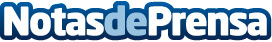 Vitti Urban Shoes llega a Europa con zapatillas de diseños únicos, calidad premium y máximo confortDesde su base en Barcelona, Vitti Urban Shoes se embarca en una emocionante aventura hacia la expansión europea, introduciendo una distinguida colección de zapatillas de cuero artesanales. Celebrando el primer aniversario de su establecimiento en Castelldefels, la marca destaca por su devoción a la excelencia en calidad, el vanguardismo en diseño y una comodidad superiorDatos de contacto:Maria Victoria PancheriVitti Urban Shoes+34 931 01 37 63Nota de prensa publicada en: https://www.notasdeprensa.es/vitti-urban-shoes-llega-a-europa-con Categorias: Internacional Nacional Moda Cataluña Industria Téxtil http://www.notasdeprensa.es